I.Mục đích -yêu cầu1.Kiến Thức: - Trẻ biết được đặc điểm, cấu tạo và tác dụng của ống đựng bút- Kể được tên một số kiểu ống đựng bút mà trẻ biết- Trẻ biết một số nguyên liệu làm được ống đựng bút .2.Kỹ năng- Vận động thô: Bưng bê , cầm lấy.- Vận động tinh: Kỹ năng đo, đánh dấu điểm đo. Cách cầm bút, sử dụng kéo, miết gấp, cắt, dán, buộc dính ,tô màu …- Kỹ năng sống: + Trẻ có kỹ năng quan sát và ghi nhớ có chủ đích                           + Kỹ năng tự phục vụ bản thân                           + Kỹ năng trả lời rõ ràng, mạch lạc, đủ câu                           + Trẻ có kỹ năng phản ứng nhanh theo hiệu lệnh của cô                           + Kỹ năng giải quyết vấn đề                           + Kỹ năng làm việc nhóm                    3.Thái độ:-Trẻ thích thú tham gia tích cực và phối hợp tốt cùng cô và các bạn.- Thể hiện sự vui vẻ, hạnh phúc khi tạo ra được sản phẩm thành công.- Biết yêu thương, chia sẻ với hoàn cảnh của những người xung quanh.4. Kết quả:- Ống đựng bút có đầy đủ bộ phận.- Ống đựng được ít nhất 10 chiếc bút - Ống bút chắc chắn, đẹp, sáng tạo.5. Các yếu tố:-  S: Khoa học: Trẻ biết các loại ống đựng bút: bằng gỗ, nhựa, ống bút que kem, lõi giấy ,..Cấu taọ ống đựng bút gồm các bộ phận:  Đáy ống , thân ống, miệng ống -T: Công nghệ: Cách sử dụng các dụng cụ để làm ống đựng bút : kéo, băng dính, thước, que, cột, bìa, giấy màu... 
- E: Kỹ thuật: Trẻ sẽ đề ra và thực hiện chiến lược làm ống đựng bút , quy trình làm ra ống đựng bút của nhóm mình gồm những bước gì.
- A: Nghệ thuật: 
+ Là ý tưởng, tưởng tượng, vẽ bản thiết kế
+ Trang trí làm đẹp cho ống đựng bút  
+ Là thái độ sống tích cực
- M: Toán: Trẻ sẽ khám phá phép đo, số đếm, hình học .II. CHUẨN BỊThiết bị giảng dạy: Nhạc vui nhộn. Hình ảnh một số loại ống đựng bút.Vật liệu dụng cụ mỗi nhóm:       - Bìa cứng , que kem , bìa màu , xốp dạ , giấy màu .       - Băng dính  xốp, băng dính trắng, băng dính 2 mặt.       - Kéo, thước kẻ, bút dạ, phấn, giấy màu.      - Bìa, giấy màu, bảng thiết kế.III. TỔ CHỨC HOẠT ĐỘNGPHÒNG GIÁO DỤC VÀ ĐÀO TẠO HUYỆN GIA LÂMTRƯỜNG MẦM NON ĐÌNH XUYÊN---------------------------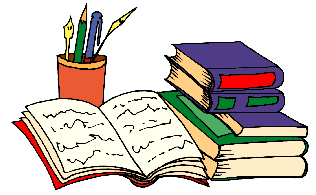 GIÁO ÁNLĨNH VỰC PHÁT TRIỂN THẨM MĨHOẠT ĐỘNG TẠO HÌNHĐề tài: 	Thiết kế ống đựng bút (QT Design Thinking)Lứa tuổi: 	 4-5 tuổi Thời gian:  30 – 35 phútGiáo viên: Nguyễn Thị LựuNăm học: 2022 - 2023Tên hoạt độngHoạt động của CôHoạt động trẻ1. Ổn định tổ chức (Thấu cảm)- Giới thiệu khách- Cô cho trẻ xem truyện “Hai anh em” - Trẻ chào khách- Trẻ lắng nghe2. Phương pháp, hình thức tổ chứca. Xác định vấn đềb/ Ý tưởng của trẻ:c/ Tạo dựng sản phẩm:d/ Kiểm tra3. Kết thúc- Xác định vấn đề cần giải quyết:+ Các con vừa được xem truyện gì?+ Bạn Hoa gặp phải vấn đề gì?+ Có cách nào để giúp bạn không ?=>Vậy hôm nay, các con sẽ làm nhà thiết kế để sáng tạo ra những ống bút thật đẹp và sáng tạo để gửi tặng bạn nhé !- Cung cấp kiến thức để giải quyết vấn đề:       Trong những buổi học trước các con đã được tìm hiểu về đặc điểm, cấu tạo, công dụng, các kiểu ống đựng bút khác nhau rồi đúng không nào. Bây giờ cô con mình sẽ chơi trò chơi “Ai nhanh nhất” để thi xem bạn nào trả lời nhanh và đúng nhất nhé:Câu 1: Ống đựng bút có những bộ phận nào?Câu 2: Hình dạng của ống đựng bút ra sao?Câu 3: ống đựng bút được làm bằng những nguyên liệu gì?Câu 4: Ống đựng bút dùng để làm gì?                             - Cô cho trẻ xem tranh các loại ống đựng bút .  => Cô chốt: Ống đựng bút gồm có 3 bộ phận chính: Miệng ống, thân ống, đáy ống. Ống đựng bút được làm bằng nhiều nguyên liệu khác nhau như: gỗ, tre, bìa cứng , nhựa , lõi giấy  …..Hình dạng của ống đựng bút là khối vuông, khối chữ nhật và khối tròn ….Ống đựng bút được sử dụng để đựng bút gọn gàng, ngay ngắn- Xác định nhiệm vụ, yêu cầu cụ thể:Mỗi nhóm trẻ thực hiện chế tạo ống đựng bút đảm bảo các tiêu chí sau:-TC1: Ống đựng bút đủ 3 bộ phận cơ bản: Đáy ống, thân ống, miệng ống-TC2:  Ống đựng được ít nhất 10 chiếc bút -TC3: Ống đựng bút  chắc chắn, đẹp, sáng tạo.- Tìm hiểu vật liệu dụng cụ+ Dụng cụ: kéo, thước kẻ, bút dạ, băng dính...(Nói tên dụng cụ, công dụng)
+ Nguyên vật liệu: Bìa, giấy màu, que kem, vỏ lon, hộp giấy, dây thừng  …(nói tên nguyên vật liệu, để làm gì)=> Cho trẻ nhắc lại 3 tiêu chí làm ống đựng bút . - Cô gợi ý cho trẻ:+ Theo các con những vật liệu dụng cụ gì có thể chọn làm ống đựng bút?- Trẻ thảo luận về cấu tạo ống đựng bút sẽ làm rồi vẽ bản thiết kế. Giáo viên cùng trẻ xem lại bản thiết kế được dùng để tạo ra sản phẩm.- Giáo viên nhắc lại về quy tắc an toàn.- Giáo viên giám sát và hỗ trợ trẻ trong quá trình thực hiện…* Kiểm tra tiêu chí sản phẩm: Cho trẻ mang sản phẩm lên trưng bày - Cô cho trẻ mang sản phẩm và so với bản TKTC 1: Nhanh tay, Nhanh mắt (Tiêu chí 1)+ Cách chơi: Khi cô nói bộ phận nào trẻ sẽ chỉ và nói to bộ phận đó của ống đựng bút nhóm mình => Cô nhận xét kết quả sau mỗi lần chơi.
TC2: Kiểm tra ống đựng bút đựng ít nhất 10 chiếc bút (Tiêu chí 2)* Thử nghiệm, kiểm tra sản phẩm:+ TC4: Thử đựng bút xem có đủ số lượng yêu cầu.+ Quan sát 2 lần thử nghiệm và kiểm tra xem ống đựng bút của mình có chắc chắn không?* Cải thiện sản phẩm: + Cho các nhóm mang sản phẩm để chỉnh sửa, trang trí cho ống đựng bút thêm đẹp, chắc chắn.* Chia sẻ + Cô cho trẻ mang ống đựng bút gửi tặng cho bạn Hoa- Giáo viên ghi nhận kết quả đánh giá của các nhóm và khen thưởng.  - Vậy là hôm nay lớp chúng mình đã cùng nhau làm thành những chiếc ống đựng bút rất đẹp và sáng tạo. Cô tin rằng bạn Hoa sẽ rất vui khi nhận được món quà của lớp mình đấy. Cô thay mặt bạn Hoa cảm ơn các bạn lớp B2 nhé!-Trẻ trả lời-Trẻ nêu ý tưởng-Trẻ lắng nghe-Trẻ trả lời-Trẻ lắng nghe-Trẻ quan sát, lắng nghe-Trẻ trả lời-Trẻ trả lời-Trẻ lên ý tưởng-Trẻ thực hiện-Trẻ chơi-Trẻ kiểm tra-Trẻ cải thiện sản phẩm-Trẻ mang sản phẩm đi tặng các bạn. -Trẻ lắng nghe